ГОРОДСКОЙ СОВЕТ ДЕПУТАТОВМУНИЦИПАЛЬНОГО ОБРАЗОВАНИЯ «ГОРОДСКОЙ ОКРУГ ГОРОД СУНЖА»«17» октября 2023 г.								                           № 1РАСПОРЯЖЕНИЕО созыве 2-внеочередного заседания Городского совета депутатов муниципального образования «Городской округ город Сунжа»	    В соответствии с Уставом муниципального образования «Городской округ город Сунжа» Республики Ингушетия и статьей 17 Регламента Городского совета депутатов муниципального образования «Городской округ город Сунжа»:1. Созвать 2 - внеочередное заседание Городского совета депутатов муниципального образования «Городской округ город Сунжа» (далее - внеочередное заседание) 19 октября 2023 г. в 10.00 в здании Сунженского городского совета депутатов.2.  Внести в повестку дня внеочередного заседания вопрос «Об избрании главы муниципального образования «Городской округ город Сунжа».3.  Направить проект повестки дня депутатам Городского совета депутатов муниципального образования «Городской округ город Сунжа» с указанием даты, времени и места проведения заседания.4.    Разместить настоящее распоряжение на официальном сайте Сунженского городского совета депутатов в информационно – телекоммуникационной сети «Интернет».            5.    Настоящее распоряжение вступает в силу с момента его подписания.              ПредседательГородского совета депутатов				                И. М. ОздоевРеспубликаИнгушетия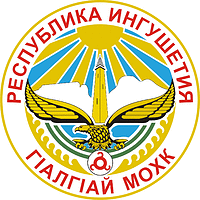 ГIалгIайМохк